Old Pueblo Rotary ClubTuesday, November 10, 2020 (ZOOM)Club Meeting Notes#2020-015Agenda:Call Meeting to Order (12:10 pm)WelcomePledge of AllegianceInspirational MomentAnnouncements – Club and District 5500Service Projects UpdateClub Member Check-ins (Pat picks 3)Keith BrownSergeant at Arms (Beto)Gold CupHappy Bucks50 / 50 Tickets now available (monthly drawing)https://saguaro-tucson-rotary-club-foundation.square.site/TODAY’S SPEAKER:  Diane Ventura-Goodyear, District Governor, Rotary District 5500    The Four Way Test (Sam)Close Meeting (1:10 pm)Inspirational Moments:In 1856, November 17th, on the Sonoita River in present-day southern Arizona, the United States Army establishes Fort Buchanan in order to help control new land acquired in the Gadsden Purchase.Trivia Question:  How many square miles were acquired from Mexico by the Gadsden Purchase?  The Gadsden Purchase, or Treaty, was an agreement between the United States and Mexico, finalized in 1854, in which the United States agreed to pay Mexico $10 million for a 29,670 square mile portion of Mexico that later became part of Arizona and New Mexico.Today in 1970, Douglas Engelbart, Computer Scientist, receives the patent for the first computer mouse.  An early internet pioneer, Engelbart's advancements in the field of human-computer interaction led to the development of the hypertext, networked computers and precursors to modern-day graphical user interfaces.One year ago, today, November 17, 2019 – The first known case of COVID-19 is traced to a 55-year-old man who had visited a market in Wuhan, Hubei Province, in China.Club Announcements:December 2020 Service Project:  On-going.  Gifts of Love Program, Interfaith Community Services.Asking OPR members to sponsor a child during the Christmas Holiday Season.  10-12 Children requested.  Purchase Christmas gifts and wrap them.  Shoes, Coats, and undergarments.  $25 minimum.  Predominately in Flowing Wells School District.  Additionally, we’re being asked to purchase a $25 – $50 Grocery Gift Card for a Christmas Meal for entire family.We do expect members of the US Army Tucson Recruiting Company (Dana Rothstein) wants to participate in the service project.  Collection and Transportation.Third Space Cookies and Cakes Auction – early December 2020.  Beto do you an update for us?Weekly OPR Club Meetings and monthly Club Board Meetings Announcement.  For the safety of our club members and with the approval of the Old Pueblo Rotary Club Board, we will continue to host our weekly club and monthly board meetings over Zoom through December 2020.The OPR Club Board will reevaluate when to return to in-person meetings in mid-December.Lastly, this is the last Old Pueblo Meeting for the month of November.  Next week, November 24th, we will not be hosting a Club Meeting.  Hopefully you will be able to enjoy Thanksgiving with family or friends.District 5500 Notes: ROTARY LEADERSHIP ACADEMYThis year, we will be holding the courses via ZOOM on consecutive Saturdays.  For the first time, the courses will be held sequentially.Course 1: Saturday, January 23, 2021Course 2: Saturday, January 30, 2021Course 3: Saturday, February 6, 2021Our President of Rotary International, Holger Knaack ... is urging members to embrace change so Rotary can expand and thrive. Rather than setting a specific target for increasing the number of members, Knaack said he’s asking clubs and districts to think about how to grow in a sustainable and organic way. He wants clubs to focus on keeping current members engaged and adding new members who are the right fit for their club.  So, let’s officially welcome Dana Rothstein to Old Pueblo Rotary Club!  Congratulations Dana.  Now let’s get to work.  You are heading up our January 2021 Service Project – Sock Drive for the Flowing Wells School System.  OPR Club 5-year Bylaws Review.  Final reviews.  Next step - Committee Chair will present the updated Bylaws to the OPR Club Board for approval.Service Above Self.	Evidence of Rotarians' good works are everywhere in the community. Many projects are done behind the scenes; some are more obvious.  Rotarians develop community service projects that address many of today's most critical issues, such as children at risk, poverty and hunger, the environment, illiteracy and violence. They also support programs for youth; educational opportunities and international exchanges for students, teachers and other professionals; and vocational and career development.  Although Rotary clubs develop autonomous service programs, all Rotarians worldwide are united in a campaign for the global eradication of polio.  Individual Club Members are unsung heroes who make the impact.  They hold the kind of values that make others want to be in Rotary.Club Service Projects:July 2020 Service Project - COMPLETE.  Supported Youth On Their Own - YOTO.  Old Pueblo Club partnered with Rincon Club on their Rotary Assist Project to benefit the Youth On Their Own's Emergency COVID-19 Fund.  Our OPR Club raised $1,050 of the $4K total.  Project Leader Jesse Andre.August 2020 Service Project - COMPLETE.  Southern Arizona Food Bank Food Distro.  Helped Community Food Bank of Southern Arizona to load food at Kino Stadium.  12 club and family members helped serve 141,158.24 pounds of food to 1285 households in the Tucson community.  Furthermore, OPR Club Members & Foundation raised and provided a $500 donation to the Community Food Bank of Southern Arizona.  Project Leader Pat KerrSeptember 2020 Service Project:  COMPLETE.  District Matching Grant Project.  Delivery of Hots Spots to Flowing Wells School students and families.  Big Thanks to Justhy, Tori, Jim, Paul Hawkins, and David Baker for all their delivery activities.  Supported 50+ FW School System Students / Families.  $12,000 project.  D5500 Matching Grant Close-out Paperwork submitted.  Project Leader David Becker.October 2020 Service Project: COMPLETE.  Fall Clean-up / Trash Removal.  Fall Clean-up in and around Flowing Wells High School.  OPR Club is partnering with Tucson Clean & Beautiful Inc..  19 OPR Club Members and U.S. Army Soldiers from the Tucson Recruiting Company participated.  Project Leader Pat Kerr.November 2020 Service Project: COMPLETE.  Handbags of Hope.  Old Pueblo Rotary Club (Tucson), with support from the local United States Army Tucson Recruiting Company, purchased and filled 40 “Handbags of Hope.” The handbags were donated to Primavera and Casa de los Niños to distribute to women escaping domestic violence or leaving other dangerous, unhealthy situations. Project Leader Rene Ground.December 2020 Service Project:  ON-GOING.  Gifts of Love Program, Interfaith Community Services. Directly support the Interfaith Community Services Gifts of Love Program.  The ICS Gifts of Love program helps families who do not have enough at particularly demanding times of year: the holidays and back to school. We match pre-screened families in need with generous individuals, organizations and faith partners to provide gifts during the holiday season.  Project Leader Pat Kerr.January 2021 Service Project:  Sock Drive for Flowing Wells School System.  Project Leader Dana Rothstein.February 2021 Service Project: Tucson Million Trees.  Project Leader Karen Riddle.March 2021 Service Project:April 2021 Service Project: Rotary Peace Pole – Joe Daniszewski is leading this activity.  If you would like more information, contact him at joed57@hotmail.com.May 2021 Service Project:June 2021 Service Project:  Today’s Speaker: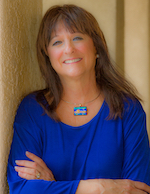 Diane Ventura-Goodyear District GovernorRotary District 5500Diane Venture-Goodyear is a member of the Old Pueblo Rotary Club of Tucson,Arizona. She has been a Rotarian since 2007.Diane has served Rotary District 5500 as their webmaster, newsletter editor,Assistant Governor and Public Image Coordinator. She has been nominated toserve as their District Governor in 2020-21.Diane has an active career in Computer Science, and has an MBA in TechnologyManagement.Diane joined The Rotary Vocational Fund of Arizona board of directors in 2017.She has a passion for the idea that “Vocational is all about a calling… we need toencourage students to accept it as a direction. Many vocational fields are inextremely high demand. TRVFA assistance allows students to advance one stepcloser to a rewarding career.”As thanks for speaking to OPR Club today, a donation of $100 will be made in Diane’s name to the Rotary Polio Fund.  THANKS DIANE!